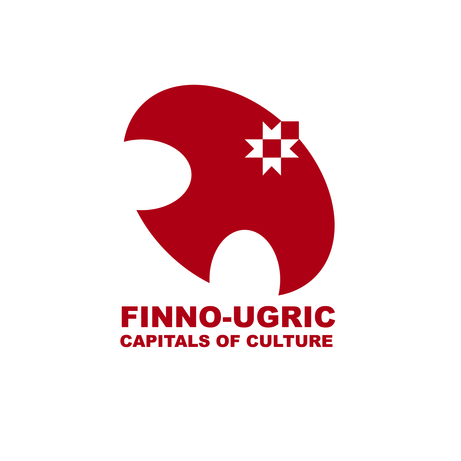 APPLICATION FORM: FINNO-UGRIC CAPITAL OF CULTURE 2025: TITULAR LOCATION    Name of the location that your organization is nominating for the title „Finno-Ugric Capital of Culture 2025“ (i.e., titular location)Type (city, town, village, region, ... )PopulationWhich Finno-Ugric peoples are represented in the location (provide estimates of population size by ethnic groups)? (Key) educational institutions (list names)(Key) cultural institutions (list names)  Accommodation establishments (number of establishments, total number of beds)Transportation infrastructure (air, railway, road, etc) Additional key infrastructure / resourcesAPPLICANT Contact InformationName of Applicant (Organization)Mailing address Phone E-mailWebsite (URL) Contact PersonOrganizational ProfileLegal entity (NGO, municipality, regional administration, etc.) Organizational mission / objective  Principal activities Number of employees (members) Past Experience Describe your organization’s experience in implementing cultural and creative projects.Describe how your organization has participated in / contributed to the Finno-Ugric collaboration and civic movement.   OBJECTIVESWhat are the the three principal goals that your organization wants to accomplish by participating in the Finno-Ugric Capitals of Culture programme?Who are the key target audiences of the Capital of Culture year? PROGRAMME  What is the leading theme of the Finno-Ugric Capital of Culture 2025 programme?  How many official Capital of Culture events do you plan to hold during the year?How many people do you expect to attend the Capital of Culture year programme? What geographic and administrative area(s) will the Capital of Culture programme cover? (the area can extend beyond the titular location)?What do you propose as the flagship event of the Capital of Culture year? Explain how this event would be of interest to the wider Finno-Ugric world and external international audiences. Briefly describe other key events / projects to be included in the official programme of the Capital of Culture year (max 5  events/projects). Describe the type of project (e.g., cultural event / festival, infrastructure development, training programmes, conferences, etc. ), month/date, target audiences, expected number of participants? Describe how the Capital of Culture programme will be administered (e.g., which organizations or individuals will be represented in the Organizing Committee). What do you expect to be the total budget of the Capital of Culture year? How does your organization expect to finance the Capital of Culture year programme?How do you estimate the chances of obtaining the expected level of financing in case your region wins the title of Finno-Ugric Capital of Culture 2025? (feel free to include letters of support from potential donors in the Appendices).PARTNERS  Which additional organizations and key individuals do you expect to engage as partners of the Capital of Culture year? (In particular, we are looking for a working partnership between civil society and local/regional authorities). SUSTAINABILITY What will be the sustainable impact of the Capital of Culture year in your region after 2025? How will it improve the cultural and/or socio-economic environment in the titular location and the wider region?  APPENDICES Any materials that would support and strengthen your application, e.g., letters of support from partners and financing commitments from sponsors/donors. Internet links to visual, audio and video materials supporting your application 